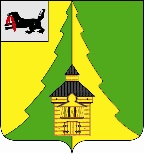 Российская Федерация	Иркутская область	Нижнеилимский муниципальный район	АДМИНИСТРАЦИЯ			ПОСТАНОВЛЕНИЕОт « 21»  04 _ 2016_г. №273   г. Железногорск-Илимский«О внесении изменений в Постановление администрации Нижнеилимского муниципального района №1692 от 24.12.2012г. «Об утверждении административного регламента по предоставлению муниципальной услуги «Библиотечное обслуживание населения» муниципального казенного учреждения культуры «Нижнеилимская центральная межпоселенческая библиотека имени А.Н. Радищева»В целях повышения доступности и качества предоставления муниципальной услуги «Библиотечное обслуживание населения», в том числе для инвалидов, муниципального казенного учреждения культуры «Нижнеилимская центральная межпоселенческая библиотека имени А.Н. Радищева», руководствуясь Федеральным законом от 06.10.2003 №131 «Об общих принципах организации местного самоуправления в Российской Федерации», Федеральным законом от 27.10.2010г. №210-ФЗ «Об организации предоставления государственных и муниципальных услуг», Постановлением администрации Нижнеилимского муниципального района от 16.02.2012г. №147 «Об административных регламентах исполнения муниципальных функций и предоставления муниципальных услуг органов администрации Нижнеилимского муниципального района», Уставом муниципального образования «Нижнеилимский район», администрация Нижнеилимского муниципального района ПОСТАНОВЛЯЕТ:1. Внести изменения в Постановление администрацииот 24.12.2012г.№1692 «Об утверждении Административного регламента по предоставлению муниципальной услуги «Библиотечное обслуживание населения» муниципального казенного учреждения культуры «Нижнеилимскаяцентральная межпоселенческая библиотека имена А.Н. Радищева».1.1. В раздел 2 пункт 2.5.добавить абзац:«Федеральным законом от 01.12.2014 №419-ФЗ (ред. от 29.12.2015) «О внесении изменений в отдельные законодательные акты Российской Федерации по вопросам социальной защиты инвалидов в связи с ратификацией Конвенции о правах инвалидов».1.2. В раздел 2 добавить пункт 2.20.1. следующего содержания:«2.20.1. В целях  беспрепятственного доступа инвалидов к объектам, предоставляющим  муниципальную услугу обеспечить:- возможность беспрепятственного входа в Учреждение и выхода из него для инвалидов;- сопровождение инвалидов, имеющих стойкие расстройства функции зрения и самостоятельного передвижения, - надлежащее размещение оборудования и носителей информации, используемых для обеспечения доступности Учреждения для инвалидов с учетом ограничений их жизнедеятельности, оказание им помощи в  ознакомлении с надписями, знаками и иной текстовой и графической информацией;- оказание работниками Учреждения помощи инвалидам в преодолении барьеров, мешающих получению ими услуг наравне с другими лицами».2. Постановление подлежит опубликованию в периодическом издании «Вестник Думы и администрации Нижнеилимского муниципального района» и размещению на сайте МО «Нижнеилимский район».3. Контроль за исполнением настоящего постановления возложить на заместителя мэра Нижнеилимского муниципального района по социальным вопросам Пирогову Т.К.Мэр Нижнеилимскогомуниципального  района                                                             М.С. РомановГ.И. Храпкова32815